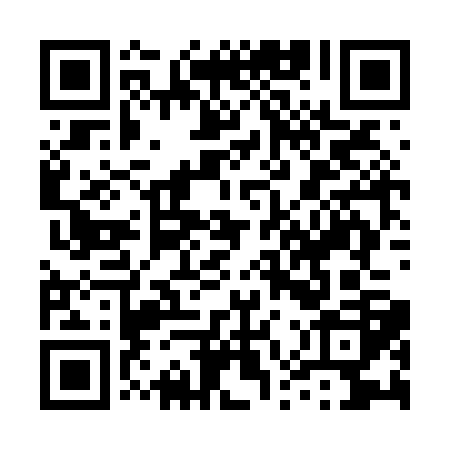 Ramadan times for Admani Noh, PakistanMon 11 Mar 2024 - Wed 10 Apr 2024High Latitude Method: Angle Based RulePrayer Calculation Method: University of Islamic SciencesAsar Calculation Method: ShafiPrayer times provided by https://www.salahtimes.comDateDayFajrSuhurSunriseDhuhrAsrIftarMaghribIsha11Mon5:245:246:4212:384:026:356:357:5312Tue5:235:236:4112:384:026:356:357:5413Wed5:225:226:4012:384:026:366:367:5414Thu5:215:216:3912:374:026:366:367:5515Fri5:195:196:3812:374:026:376:377:5516Sat5:185:186:3712:374:036:386:387:5617Sun5:175:176:3612:374:036:386:387:5718Mon5:165:166:3412:364:036:396:397:5719Tue5:155:156:3312:364:036:396:397:5820Wed5:135:136:3212:364:036:406:407:5921Thu5:125:126:3112:354:036:406:407:5922Fri5:115:116:3012:354:036:416:418:0023Sat5:105:106:2912:354:036:426:428:0124Sun5:085:086:2712:354:036:426:428:0125Mon5:075:076:2612:344:036:436:438:0226Tue5:065:066:2512:344:036:436:438:0227Wed5:055:056:2412:344:036:446:448:0328Thu5:035:036:2312:334:036:446:448:0429Fri5:025:026:2212:334:036:456:458:0430Sat5:015:016:2012:334:036:456:458:0531Sun5:005:006:1912:324:036:466:468:061Mon4:584:586:1812:324:036:476:478:062Tue4:574:576:1712:324:036:476:478:073Wed4:564:566:1612:324:036:486:488:084Thu4:554:556:1512:314:036:486:488:095Fri4:534:536:1412:314:036:496:498:096Sat4:524:526:1212:314:036:496:498:107Sun4:514:516:1112:304:036:506:508:118Mon4:494:496:1012:304:036:516:518:119Tue4:484:486:0912:304:036:516:518:1210Wed4:474:476:0812:304:026:526:528:13